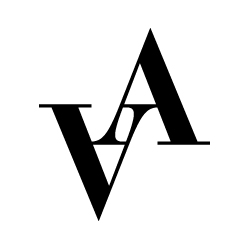 Application to Kammarmusik-Akademien Vadstena-Akademien Place: Vadstena Please fill out this form and send it together with CV, cover letter and 2 relevant references with contact information to apply@vadstena-akademien.org no later than February 20, 2020. Name: Address: Postal number: City: Country: Email: Phone: Birth year: Instrument: Relevant education: School: Length of education: Relevant projects within the area: Previous experience: References with contact information: 